О вопросах водоснабжения населенных пунктов Ивановского сельского поселения Нижнегорского района Республики КрымЗаслушав информацию Председателя Ивановского сельского совета – Главы администрации Ивановского сельского поселения Каличиной М.В. о вопросах водоснабжения населенных пунктов Ивановского сельского поселения Нижнегорского района Республики Крым, руководствуясь Федеральным законом от 06.10.2003 №131-Ф3 «Об общих принципах организации местного самоуправления в Российской Федерации», Законом Республики Крым от 21.08.2014 № 54-ЗРК «Об основах местного самоуправления в Республике Крым», Уставом муниципального образования Ивановское сельское поселение Нижнегорского района Республики Крым,ИВАНОВСКИЙ СЕЛЬСКИЙ СОВЕТ РЕШИЛ:1. Информацию Председателя Ивановского сельского совета – Главы Администрации Ивановского сельского поселения Каличиной М.В. о вопросах водоснабжения населенных пунктов Ивановского сельского поселения Нижнегорского района Республики Крым принять к сведению. 2. Обратиться к ООО «Крымская водная компания» с письмом о предоставлении письменных подтверждений обоснованности тарифов на питьевую воду для населенных пунктов Ивановка, Заречье, Тамбовка Ивановского сельского поселения Нижнегорского района Республики Крым, а также обоснованности замены приборов учета. 3. Пригласить представителя ООО «Крымская водная компания» для дачи соответствующих пояснений депутатскому корпусу Ивановского сельского совета с предоставлением соответствующих документов. 4. Обратиться в Государственный комитет по ценам и тарифам Республики Крым с просьбой дать разъяснения по обоснованности установленного для ООО «Крымская водная компания» тарифов на питьевую воду для населенных пунктов Ивановского сельского поселения на 2018 год. 5. Поручить Администрации Ивановского сельского поселения:5.1. Принять меры по получению целевой дотации и оформлению в установленном порядке правоустанавливающих документов на централизованную систему водоснабжения и водонапорные башни. 5.2. Подготовить проекты нормативных правовых актов:- Об утверждении перечня объектов, в отношении которых планируется заключить концессионные соглашения;- Положение о порядке передачи в концессию муниципального имущества, находящегося в собственности муниципального образования Ивановское сельское поселение Нижнегорского района Республики Крым;- О порядке проведения открытого конкурса на право заключения концессионного соглашения в отношении объекта водоснабжения в Ивановском сельском поселении Нижнегорского района Республики Крым.6. Обнародовать настоящее решение на Информационном стенде в административном здании Ивановского сельского совета по адресу: с.Тамбовка, ул.Школьная, 3 «а».7. Настоящее решение вступает в силу с момента его подписания и обнародования. 8. Контроль исполнения настоящего решения возложить на Постоянную комиссию Ивановского сельского совета по вопросам ЖКХ, благоустройства, правопорядка и ликвидации ЧС.Председатель Ивановского сельского совета – глава администрации Ивановского сельского поселения                                                 М.В.Каличина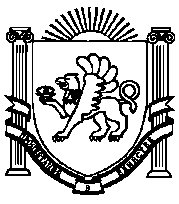         26–я сессия 1–го созыва      РЕШЕНИЕ № 13от 16 марта 2018 года                                                                        с.Тамбовка